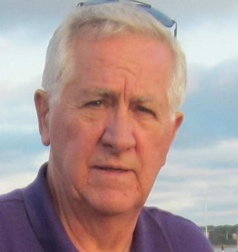 PRESIDENT’S LETTER   	By Larry EibenHOW TIME FLIES!Jingle Bells, 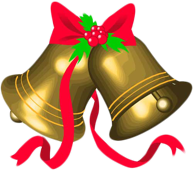 Jingle Bells, Jingle all the way.  Seems like I was just singing that song not long ago and yet here we go again – another Holiday Season.  Don’t know about you but Father Time seems to be moving at warp speed.  Anyway, the Holiday Season is a perfect time to reflect on our Blessings and seek out ways to make life better for those around us.  I am proud of the work you have done for our community this past year.  Your efforts have allowed our chapter to contribute $10,000 to local charities.  Charities who specialize in helping our neighbors in need. We will have time for celebration on December 17, Community Center, at our annual Holiday Luncheon.  This will be a very special event since we will be closing out our 20th Anniversary serving this great community.  I look forward to seeing you there and enjoying the opportunity to share the successes of the past year and prepare for the new year.  If you have any questions about our Holiday luncheon, just give me a call (540) 840-5648. I would like to take this opportunity to wish you all a very Merry Christmas.  I hope the holiday season brings you peace, relaxation and joyful times with friends and family.  May God Bless and protect you always!HAPPY HOLIDAYS!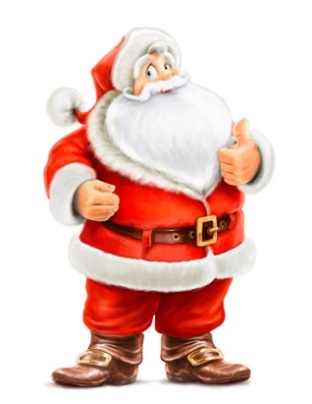 DECEMBER MEETINGProgram at AARP 5239  By Madeline Salustri, AARP publicity chair   On Monday, December 17, LOCUST GROVE AARP CHAPTER 5239 celebrates the holiday season with a potluck luncheon. We will gather at the Community Center by 11 am. Please arrive with your dish by that time so that we may set up the food. If your last name begins with A-G, please bring a side dish. If your last name begins with H-Q, please bring a main dish. And if your last name begins with R-Z, please bring a dessert.We are thrilled to have the choral group Voices entertain us with seasonal selections. Voices will arrive about 12:45, after the luncheon and the awards.  Be there for the fun and eats!Final Call for 2018 Volunteer Hours!!!By Dave KrausEach year Chapter 5239 tracks the volunteer hours our members contribute to our community as one measure of our organization’s commitment to it.  You may report hours worked on behalf of any organization, not just our chapter, as well as self-initiated hours such as those you devote to helping a neighbor or friend who’s not member of your family.  Last year our members logged over 6,400 hours, more than the equivalent of three people working full-time all year to help others.  Please communicate your as yet unreported 2018 hours to our Volunteer Hours Coordinator, Dave Kraus, via email (krausman369@gmail.com) or phone (571-334-4913). MEDICAL NEWS	By Sandi Frame	Periodontal Disease and Cancer RiskWhile this study was specific to women, it should follow that the same risk for cancer would be there for men.Gingivitis is the earliest form of periodontal disease or gum disease.  If gingivitis is not treated, it can progress to periodontitis, in which plaque has developed below the gum line.  The bacteria I  plaque can cause an inflammatory response and lead to tooth loss.  Statistics that over 70% of Americans over age 65 have periodontal disease. Research has shown that this disease is associated with an increased risk of cancer, but few studies were performed on older women.  Dr. Nigozi Nwizu decided to evaluate periodontal disease and the risk of cancer in older women.  He and his team examined nearly 66,000 women from the Women’s Health Initiative (WHI) Observational Study. They found that women with periodontal disease did have a higher risk for cancer with specific types more than others.  These included breast, lung, esophagus, gallbladder cancer and melanoma skin cancer.  The results were similar when the analysis only included never-smokers, indicating that smoking status does not influence the association.For those of you who have not heard of the Women’s Health Initiative this is their story.  About 30 years ago it became apparent that there were few studies of any kind that pertained to women.  This group was formed to begin that study.  Initially the study focused on hormone therapy.  That study terminated after about six months when statics showed that hormones that might help menopause or at least make those with severe symptoms more comfortable caused more problems than it helped with some unwarranted problems severe enough that all study was stopped.  During that time other observational studies were being discussed and started.  Among these were forms of diets such as use of fats and various vitamins.  None were specific to weight loss.  If that happened it was a bonus.  Other studies related to diabetes and more specifically Type II.  As time passed many other studies evolved including the one cited above.I have been a participant almost from its beginning.  Now they follow my general health with yearly questionnaires, sometimes phone calls and a new program called Whish that advises on exercise for the older females.  When you join, you are asked to commit for the rest of your life or the end of the study as long as you are able. It has been a fascinating time to be part of that group as more and more studies are providing statistics to help women in general and sometimes much can be applied to the men.  Study results are often published in peer reviewed medical journals as was the one cited on periodontal disease.Source: Women’s Health Initiative 2018 – 2019 excerpted from: Caner and Epidemiology Biomarkers and Prevention, August 2017.Next edition I will write about maintaining oral health.  That article was just too long to put in this one.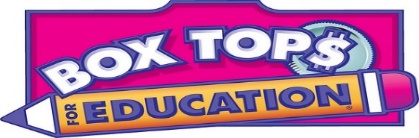 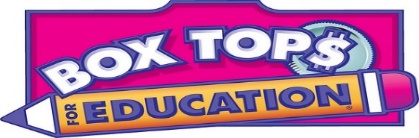 Carolyn Durphy will be collecting the box tops for education coupons.  All dates from 11-2017 are accepted.  Leave in the container at the check-in table.  Thanks to all who save.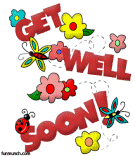 by Joan AlbertellaGet -Well cards were sent to Dick Durphy, Madeline Salustri andJohn Mucciacciaro, husband of Aggie M.Thinking of You cards were sent to Bonnie Rowan and Marion Jacobeen Sympathy Cards were sent to Alice Grgas -  - loss of brother-in-lawJoe Wascalus – his sister passed awayBetty Scheuerman – Ralph passed awayIf you know of someone needing a card or note, contact Joan at  jfa1041@comcast.net.  Please include their address if you know it.DECEMBER BIRTHDAYS                    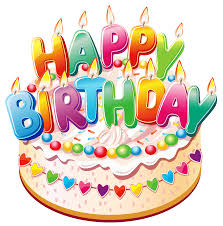 TOURS AND TRAVELMyrtle Beach Show Trip and Charleston, SC.     By Pierre Payette 5 days-4 nights  Mon-Fri April 8 - 12.   $599 per person dbl occupancy. 4 days  3 nights in Myrtle Beach, and 1 night and 1 day in Charleston.  See 2 evening shows, 1 daytime show, visit Barefoot Landing for shopping, and visit a Living History Farm. In Charleston, relax on a harbor cruise. Includes Motorcoach transportation, 4 nights lodging, 3 shows, 4 Breakfasts and 4 Dinners, admission fees to specified activities.Call Pierre Payette at 540-972-0519, or 540-226-2871. email at: pierre114@verizon.net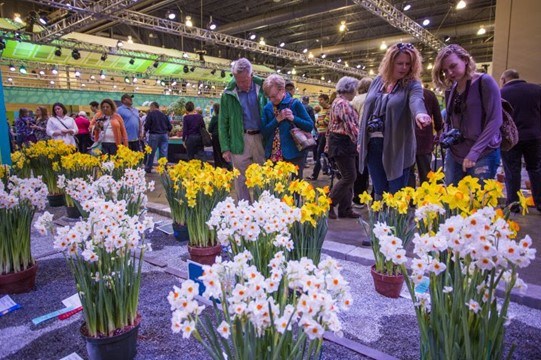 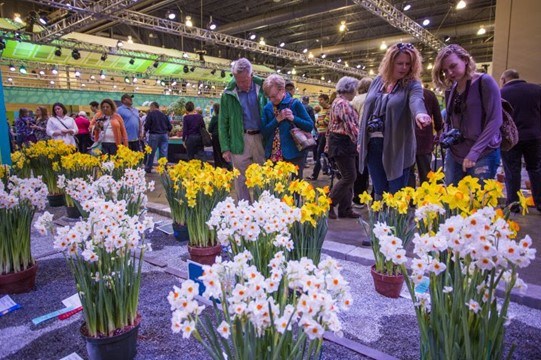 2019 PHILADELPHIA FLOWER SHOW  MARCH 5-6, 2019By Barbara EhlenROUNDTRIP MOTORCOACH TRANSPORTATION * * ONE NIGHT ACCOMMODATION AT THE HILTON GARDEN INN * *  FULL AMERICAN BREAKFAST * * ADMISSION TO THE PHILADELPHIA  FLOWER SHOW ADMISSION TO LONGWOOD GARDENS, KENNETT SQUARE , PA  GRATUITIES FOR DRIVER PRICE PER PERSON:  $337.00 DBL    $307.00 TPL   $294.00 QUAD   $437.00 SGLDEPOSIT: $50.00 secures your trip  Make checks payable to Ship to Shore Tours  Cancellation Policy: Within 30 days price of tickets Within 14 days 50% Within 7 days non-refundableFor Additional Information Call: Barbara Ehlen Ship to Shore Tours 100 Woodlawn Trail Locust Grove, VA 22508 (540) 972 4651 Legislative ArticleProvided by Larry EibenAARP Releases Findings of Bipartisan Post-Election Survey — Health Care, Medicare and Social Security were Top Issues for 50-Plus Voters in Key Battleground StatesAARP has released the findings of a nationwide poll of general election voters, along with oversamples in both 39 GOP-held seats that flipped to a Democrat and 37 GOP-held seats targeted as competitive by the Cook Political Report that held for the GOP. The bipartisan poll, fielded jointly by Fabrizio Ward and Benenson Strategy Group, found that, for 50-plus voters, Social Security, Medicare, and health care were the top issues driving them to the ballot box. The 2,800-voter survey also indicated 50-plus voters across the board are concerned about gridlock in Washington and prefer candidates who will work in a bipartisan manner.“Older Americans were crystal clear that health care was the most important issue in this election,” said John Hishta, AARP Senior Vice President of Campaigns. “They want Congress to come together to find commonsense solutions to lowering health care costs and they can start by preventing drug companies from price gouging older Americans and all taxpayers.”“Fifty plus voters chose Donald Trump by a wide margin two years ago. This year they were instrumental in Democrats retaking the House. They have become a formidable swing voting block for 2020,” said Tony Fabrizio, Fabrizio Ward.“This election made it clear that candidates and parties can't build a winning-coalition without older Americans – or take their vote for granted.” said Amy Levin, Partner Benenson Strategy Group.Other poll findings include:• For 50-plus voters, concerns about Social Security (83 percent), Medicare (79 percent) and health care (79 percent) influenced their votes;• In GOP-held districts that Democrats flipped, 63 percent of 50- plus voters want elected officials to work in a bipartisan manner. For districts the GOP held, 65 percent of voters felt the same way;• Women over 50 were also instrumental in the Democratic gains – they favored a Democrat for House by 12 percent in the districts Democrats flipped;• In districts the GOP held, 55 percent of 50-plus voters approve of President Trump’s policies and 38 percent approve of him personally;• In districts Democrats flipped, 52 percent of 50-plus voters approve of the president’s policies but only 32 percent approve of him personally.Benenson Strategy Group, in conjunction with Fabrizio Ward, conducted a nationwide telephone survey of 2,800 2018 General Election voters from November 7-10, 2018. The margin of error (MOE) for the national component of the survey is +/- 3.46 percent; the MOE for the 39 GOP-to-Democrat seat component is +/- 3.06 percent; and the MOE for the GOP-held seat component is +/-3.14 percent.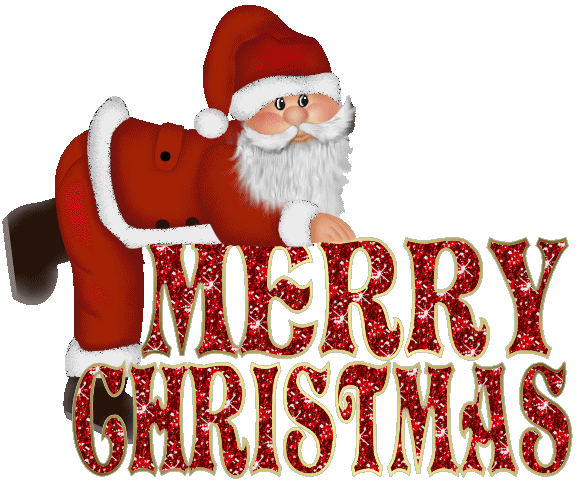 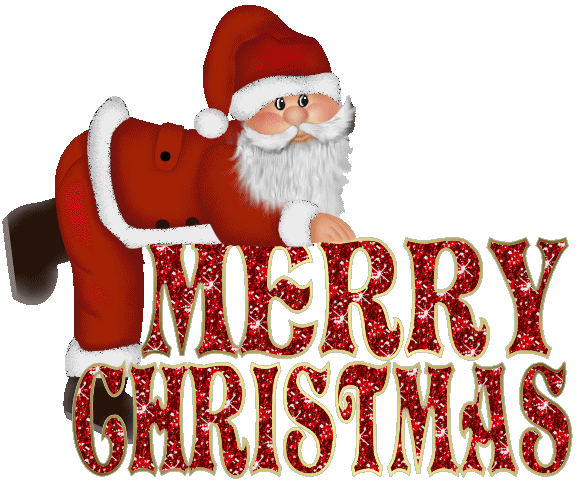 The Power to Make it BetterGarry Archer, Judith AyersDick Berra,  Norman BielmeierDonna	CrawleyMelinda Crocker, Pat DaugheteeMarion	DohertyTimothy EdwardsRobert Haring, Jackie	HillJudeth	Johnson, Karen KovarikMark Leach, James ProtivaEd Rowan, Gail SauroJoseph Wascalu, Elaine Witcher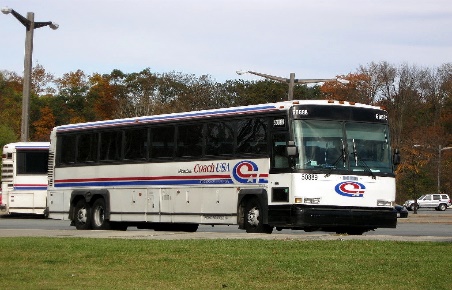 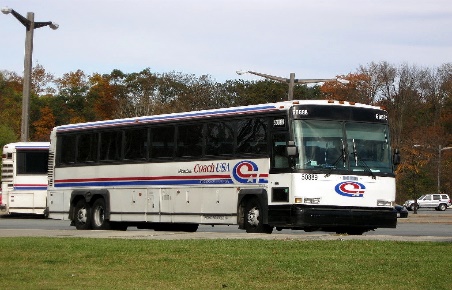 OFFICERS PresidentLarry Eiben221 Harpers Ferry Drive540-972-1847 Larryjeiben@gmail.comVice PresidentPeggy Powell103 Tall Pines Trail703-622-5401Pegpowl@aol.comSecretaryLea LeBar133 Parliament Street540-693-7592Llebar36@gmail.comTreasurerDick Durphy1105 Eastover Parkway540-972-3306dickd9@msn.comDIRECTORSDirectorNorma Ervin1313 Eastover Parkway540-972-0652normaervin@verizon.netDirectorJoan Albertella111 Patrick Henry Court540-972-7779jfa1041@comcast.netDirectorEd Rowan139 Harrison Circle540-972-9936 Rowan10_2000@yahoo.comDirectorSkip Poole262 Washington Street540-972-7268Poole123189@comcast.netDirector114 Parliament Street 540-972-0519pierre114@verizon.netPast PresidentCarolyn Durphy1105 Eastover Parkway540-972-3306dolph1nlvr@msn.comCOMMITTEE CHAIRS: COMMITTEE CHAIRS: COMMITTEE CHAIRS: COMMITTEE CHAIRS: COMMITTEE CHAIRS: Chicken BBQ ChairLarry Eiben221 Harpers Ferry Drive540-972-1847larryjeiben@gmail.comDriver Safety Class Elaine Cook703-309-4810Elaine@olderandbolder.netEmailDick Durphy1105 Eastover Parkway	540-972-3306  Dickd9@msn.comEye Glass RecyclingJoan Albertella111 Patrick Henry Court540-972-7779jfa1041@comcast.netFood Pantry LiaisonNorma Ervin1313 Eastover Pkwy540-972-0652 normaervin@verizon.netLead GreeterPierre Payette114 Parliament Street540-972-0519pierre114@verizon.netLegislative Tony Quattromani110 Wakefield Drive540-972-1324 aquattromani@comcast.netLOW Name TagsCarolyn Durpny1105 Eastover Parkway540-972-3306Dolph1nlvr@msn.comMedical Sandie Frame103 Woodland Trail540-972-6385 SandraFrame@Verizon.netMembershipGail Archerarchers0526@gmail.comPerspectivesPeggy Powell103 Tall Pines Trail703-622-5401pegpowl@aol.comPhotographerBill Ruark216 Confederate Circle540-219-8261wtruark@gmail.comProgram Chair Tina Aris	301 Limestone Lane540-972-2016 T.Aris34@yahoo.comProgram CommitteeViolet Liberti115 Parliament Street540-972-1272parliament115@verizon.netPublic RelationsMadeline Salustri202 Cornwallis Avenue540-412-2950 madalsal@comcast.netRefreshments:  CoffeeMarianne Kraus127 Indian Hills Road703-298-1074krausman369@gmail.comRefreshments:  GoodiesAnn Wood110 Green Street540-972-3326callwood@aol.comAlice Grgas505 Birdie Road540-972-6199algrg517@aol.comSilent Auction ChairKaren Kovarik501 Wakefield Drive540-972-7866dkkovarik@aol.comSunshineJoan Albertella111 Patrick Henry Court540-972-7779jfa1041@comcast.netTours/TravelBarbara Ehlen100 Woodlawn Trail540-972-7710wisecruiser@hotmail.comPierre Payette114 Parliament Street540-972-0519pierre114@verizon.netTRIADDelores Wiberg35442 Wilderness Shores Way540-399-1531Volunteer HoursDavid Kraus127 Indian Hills  Road571-334-4913Krausman369@gmail.comWeb MasterDick Durphy1105 Eastover Parkway540-972-3306                              Dickd9@msn.comWoods CaresJeanette EmbreyEd Bunting230 Birdie Road219 Washington Street540-972-0726   724-523-5255      lowreindeer@comcast.netjandebun@yahoo.com